Publicado en  el 01/06/2015 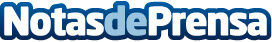 El IMIDA y la UMU desarrollan una tecnología de encapsulado y liberación controlada de fármacos a partir de nanopartículas de sedaEl Instituto Murciano de Investigación y Desarrollo Agrario y Alimentario (IMIDA), dependiente de la Consejería de Agricultura y Agua, y la Universidad de Murcia (UMU), han conseguido desarrollar un método para la obtención de nanopartículas de fibroína y otras proteínas fibrosas insolubles o poco solubles en agua, mediante el empleo de la combinación de líquidos iónicos y ultrasonidosDatos de contacto:Nota de prensa publicada en: https://www.notasdeprensa.es/el-imida-y-la-umu-desarrollan-una-tecnologia_1 Categorias: Medicina Murcia Universidades Innovación Tecnológica http://www.notasdeprensa.es